 EXKURZE RAKOUSKOSALZBURG, ORLÍ HNÍZDO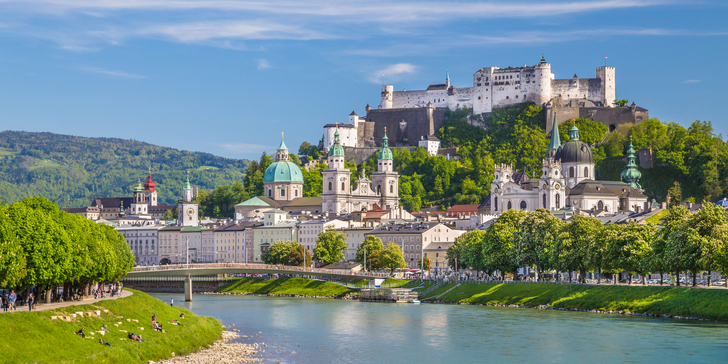 KDY:  16.5.2019 – 17.5.2019RÁMCOVÝ PROGRAM:16.5. odjezd autobusem v brzkých ranních hodinách, prohlídka Salzburgu a jeho pamětihodností, Wasserspiele na zámku Hellbrunn17.5. prohlídka Hitlerova sídla „Kehlsteinhaus“ (Orlí hnízdo), exkurze do solných dolů v Berchtesgadenu, v pozdních večerních hodinách návrat zpět do ČRUBYTOVÁNÍ A STRAVA:Ubytování zajištěno v mládežnické ubytovně v Salzburgu včetně snídaně, ostatní si hradí každý sámPŘEDPOKLÁDANÁ CENA: 2 100 Kč + cca 30 € vstupy + kapesnéZájemci se mohou hlásit u Mgr. Mrázové nebo u Mgr. Kutíka.